FSC Foundation
The FSC Foundation provides financial support for programs that help the educationally disadvantaged.Grant Application Form (Application due date: August 31, 2024) 
(This form is provided so that applicants can have a saved copy on file. Please copy and paste from this into the online application and submit online. Please do not try to send an application via regular mail. Thank you.)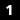 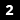 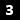 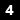 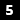 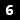 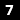 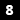 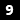 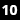 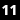 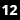 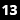 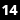 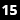 If you are a Foreign Catholic organization, please let your sponsor know that, if we are able to fund your application, we will first ask your United States sponsor organization to send us a brief letter explaining its relationship to your organization.

FSC Foundation
27 Grove St.Minneapolis, MN  55401fsc-foundation@cbmidwest.org

Please do not submit any supplementary material. Supplementary material will not be reviewed.

Thank you.Name of organization submitting request (Foreign organizations need a Catholic fiscal agent organization in the USA. See section 14.  The FSC Foundation limits its grants this year – no more than five grants to organizations in any one foreign country, and no more than two foreign grants going through any one fiscal agent )Address (Street address or PO Box only)CityStateZipCountry in which grant would be usedHas your organization ever received FSC Foundation funding?No      YesIf so, In what year(s)Has this particular project ever received FSC Foundation funding?No      YesIf so, In what year(s)Project TitleContact Person NameContact Person TitlePhoneEmail Address (Note:  No two applications can have the same email address)Specific Purpose for which funds are being sought (500 Characters max)Describe the financial need of the population being served (500 Characters max)Method of project implementation and project time period. If the project will be ongoing, indicate future financial plans for income and financial stability. (500 Characters max)Evaluation of project success: Describe criteria for measurement of success and evaluation procedure/format. An evaluation report will be requested by FSC Foundation. (500 Characters max)Specifically itemize how you intend to use the FSC Grant. (500 Characters max)What is the total cost of this particular project?How much has already been obtained?Other sources of funding (Including matching grants and in-kind services) along with amount sought and status of request.Other sources of funding (Including matching grants and in-kind services) along with amount sought and status of request.Other sources of funding (Including matching grants and in-kind services) along with amount sought and status of request.OrganizationAmountStatusWhat is the mission of your organization in this specific location?  (500 Characters max)Amount Requested: (please enter only digits below - no $, no comma, no decimal point, no cents.  For example, $4,000.00 would be entered as 4000)(NO FUNDS WILL BE GRANTED BEFORE JANUARY 31, 2024)Please review ALL of the items in this list and check the boxes to assure a match with our FUNDING CRITERIA. Our project has an educational component Our project serves the poor AND/OR the disadvantaged The funding we request will be used at a Catholic educational ministry This project is the only one we are submitting for FSC FOUNDATION CONSIDERATION this year A United States, Catholic 501(c)(3) non-profit organization listed in the Official Catholic Directory of the United States
 A Client of Christian Brothers Investment Services (CBIS) A Foreign Catholic Organization, and the information for our Catholic fiscal agent organization in the United States is all entered in box 15 below, including our agent’s email address. A Foreign Catholic Organization and our Catholic fiscal sponsor organization is a client of Christian Brothers Investment Services (CBIS). This grant will not be used for ongoing salaries and administrative costs, tuition scholarships or endowments. I have reviewed all these criteria and confirm that our request is within these guidelines.Method preferred for the transfer of funds if grant is approved. As required by law, checks can be made payable only to a United States tax-exempt organization (i.e. your organization or your sponsor organization). Checks can never be made to individuals.

Check to be made payable to the following U.S. Catholic tax-exempt organization (must be listed in the Official Catholic Directory of the United States):Name of Fiscal Agent OrganizationAddress (Street address or PO Box only)CityStateZipFiscal Agent Email AddressTo the attention of Name: Name of person submitting this application  The Catholic organization that we have identified as our United State fiscal agent is aware that we are asking it to serve in this capacity if our application is funded.